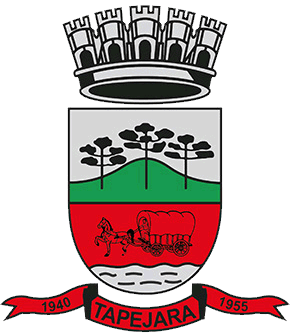 Pauta 042/2021Câmara Municipal de Vereadores de TapejaraSala de Sessões Zalmair João Roier (Alemão)Sessão Ordinária dia 20/12/2021.SAUDAÇÃOInvocando a proteção de Deus, declaro aberta a Sessão Ordinária da noite de hoje, dia 20 de dezembro de 2021.- Solicito aos senhores que tomem assento.- Agradecemos as pessoas que se fazem presentes nesta noite...- A cópia da Ata da Sessão Ordinária do dia 13/12/2021, está com os Senhores Vereadores e poderá ser retificada através de requerimento escrito encaminhado à Mesa Diretora. - Vereadores favoráveis permaneçam como estão, e contrários se manifestem.- Aprovada por...Informes e Agradecimentos:- No dia 16/12 os vereadores Edson Luiz Dalla Costa e Josemar Stefani participaram do 1º Congresso das Lideranças realizado pela Famurs com a Revista Lideranças no Plenarinho, na Assembleia Legislativa do RS. EXPEDIENTE DO DIANa Sessão ordinária de hoje deram entrada as seguintes matérias:- Requerimento nº 40/2021;- Projeto de Lei nº 086/2021;- Projeto de Lei nº 087/2021;- Projeto de Lei nº 088/2021- Projeto de Lei nº 089/2021;- Projeto de Lei nº090/2021;- Projeto de Lei nº 091/2021;- Projeto de Lei nº 092/2021;- Projeto de Lei nº 093/2021;- Projeto de Lei nº 094/2021;- Projeto de Lei nº 095/2021;- Projeto de Lei nº 096/2021;- Projeto de Lei nº 097/2021.-------------------------------------------------------------------------------------------------------------------------Solicito a Secretária que faça a leitura das matériasORDEM DO DIA------------------------------------------------------------------------------------------------------------------------------REQUERIMENTO:De acordo com o Art. 138 do Regimento Interno, os requerimentos escritos serão deliberados pelo plenário e votados na mesma sessão de apresentação, não cabendo o adiamento nem discussão.Portanto, coloco em votação:- Requerimento nº 040/2021. O Presidente da Câmara de Vereadores Carlos Eduardo de Oliveira, juntamente com os vereadores abaixo subscritos, em conformidade com o que estabelece o artigo nº 122 e artigo nº 168 do Regimento Interno da casa, REQUER a inclusão imediata na Ordem do dia da Sessão Ordinária do dia 20 de dezembro, dos Projetos de Lei do Executivo n° 086, 87, 91, 92, 93, 94 e 96/2021.-Vereadores favoráveis permaneçam como estão contrários se manifestem.-Aprovado por...------------------------------------------------------------------------------------------------------------------------------PROJETOS DE LEI:- Em discussão o Projeto de Lei do Executivo nº 085/2021. Autoriza o Poder Executivo a ceder casa de madeira situada junto ao Parque Ângelo Eugênio Dametto ao Grupo Escoteiro Tapejara.- A palavra está com senhores vereadores.- Como mais nenhum vereador deseja fazer uso da palavra coloco em votação o Projeto de Lei do Executivo nº 085/2021.-Vereadores favoráveis permaneçam como estão contrários se manifestem.-Aprovado por...------------------------------------------------------------------------------------------------------------------------------- Em discussão o Projeto de Lei do Executivo nº 086/2021. Acrescenta dispositivo à Lei nº 4592 de 26 de outubro de 2021, que dispõe sobre a reestruturação do Programa Municipal de Castração de Animais Domésticos e dá outras providências.- A palavra está com senhores vereadores.- Como mais nenhum vereador deseja fazer uso da palavra coloco em votação o Projeto de Lei do Executivo nº 86/2021.-Vereadores favoráveis permaneçam como estão contrários se manifestem.-Aprovado por...------------------------------------------------------------------------------------------------------------------------------- Em discussão o Projeto de Lei do Executivo nº 087/2021. Autoriza a Município de Tapejara a municipalizar trecho de 1580 metros de extensão e encontra-se dentro do perímetro urbano, localizado na Rodovia Estadual 430 (ERS 430), compreendido desde a Rua Independência, esquina com a Rua Pedro Col Debela (Clube Comercial) até o do trevo de Santa Cecilia.- A palavra está com senhores vereadores.- Como mais nenhum vereador deseja fazer uso da palavra coloco em votação o Projeto de Lei do Executivo nº 87/2021.-Vereadores favoráveis permaneçam como estão contrários se manifestem.-Aprovado por...------------------------------------------------------------------------------------------------------------------------------- Em discussão o Projeto de Lei do Executivo nº 091/2021.  Autoriza o Poder Executivo Municipal a firmar Convênio com o Hospital Santo Antônio de Tapejara e abre crédito especial.- A palavra está com senhores vereadores.- Como mais nenhum vereador deseja fazer uso da palavra coloco em votação o Projeto de Lei do Executivo nº 91/2021.-Vereadores favoráveis permaneçam como estão contrários se manifestem.-Aprovado por...------------------------------------------------------------------------------------------------------------------------------- Em discussão o Projeto de Lei do Executivo nº 092/2021. Autoriza o Poder Executivo Municipal a firmar Termo de Fomento com a Associação de Pais e Amigos dos Excepcionais de Tapejara – APAE. Repasse de recursos no valor de R$ 159.000,00 (cento e cinquenta e nove mil reais), destinados ao custeio de parte das despesas com atendimento sócio assistencial as pessoas com deficiência intelectual e múltipla de zero ano a idade adulta do Município de Tapejara, desde a prevenção.- A palavra está com senhores vereadores.- Como mais nenhum vereador deseja fazer uso da palavra coloco em votação o Projeto de Lei do Executivo nº 92/2021.-Vereadores favoráveis permaneçam como estão contrários se manifestem.-Aprovado por...------------------------------------------------------------------------------------------------------------------------------- Em discussão o Projeto de Lei do Executivo nº 093/2021. Autoriza o Poder Executivo Municipal a firmar Termo de Fomento com a Associação de Pais e Amigos dos Excepcionais de Tapejara – APAE. Repasse de recursos no valor de R$ 119.500,00 (cento dezenove mil e quinhentos reais), que deverão ser utilizados no custeio de parte das despesas com serviços na área da saúde às pessoas com deficiência intelectual e múltipla de zero ano a idade adulta do Município de Tapejara.- A palavra está com senhores vereadores.- Como mais nenhum vereador deseja fazer uso da palavra coloco em votação o Projeto de Lei do Executivo nº 93/2021.-Vereadores favoráveis permaneçam como estão contrários se manifestem.-Aprovado por...------------------------------------------------------------------------------------------------------------------------------- Em discussão o Projeto de Lei do Executivo nº 094/2021. Autoriza o Poder Executivo Municipal a firmar Termo de Fomento com a Associação de Pais e Amigos dos Excepcionais de Tapejara – APAE. Repasse de recursos no valor de R$ 211.500,00 (duzentos e onze mil e quinhentos reais), destinados para o custeio com despesas no atendimento educacional especializado as pessoas com deficiência intelectual e múltipla de zero ano a idade a adulto do município de Tapejara. Também, a cedência de um Professor  com 20 horas semanais que desempenhará suas funções junto da APAE, cujas despesas com o referido docente não se encontram inclusas no valor supracitado.- A palavra está com senhores vereadores.- Como mais nenhum vereador deseja fazer uso da palavra coloco em votação o Projeto de Lei do Executivo nº 94/2021.-Vereadores favoráveis permaneçam como estão contrários se manifestem.-Aprovado por...------------------------------------------------------------------------------------------------------------------------------- Em discussão o Projeto de Lei do Executivo nº 096/2021. Autoriza o Poder Executivo Municipal a ceder uma área de terras junta ao Parque Municipal Ângelo Eugênio Dametto ao Corpo de Bombeiros Voluntários de Tapejara. Local destinado à implantação de um Centro de Treinamento - CT do Corpo de Bombeiros Voluntários de Tapejara.- A palavra está com senhores vereadores.- Como mais nenhum vereador deseja fazer uso da palavra coloco em votação o Projeto de Lei do Executivo nº 96/2021.-Vereadores favoráveis permaneçam como estão contrários se manifestem.-Aprovado por...------------------------------------------------------------------------------------------------------------------------------INDICAÇÃO:- Em discussão a indicação nº 133/2021 de autoria do Vereador Déberton Fracaro do PDT, com apoio das bancadas do PP, PDT e PSB. “Sugere ao Poder Executivo, através a Secretaria de Educação, Desporto e Cultura, que a partir de 01/01/2022, as matrículas e rematrículas de alunos da rede municipal sejam feitas através do preenchimento de requisitos como: endereço, idade do aluno, necessidade de transporte, se já tem irmão na mesma escola, se possui alguma necessidade especial, entre outros, incluindo no cadastramento a escola de preferência e turno. Peço que estes requisitos sejam estudados pelo poder Legislativo e Executivo junto. Peço que seja estudada também, uma maneira de matricula e rematrícula os alunos via internet”.- A palavra está com senhores vereadores.- Como mais nenhum vereador deseja fazer uso da palavra coloco em votação à Indicação nº133/2021.-Vereadores favoráveis permaneçam como estão contrários se manifestem.-Aprovado por...Explicações Pessoais:Passamos agora ao espaço destinado às Explicações Pessoais, onde cada vereador terá o tempo regimental de cinco minutos para expor assuntos de seu interesse. Pela ordem, o primeiro a fazer uso da palavra é o Vereador: Josué Girardi, Celso Piffer, Déberton Fracaro, José Marcos Sutil, Josemar Stefani, Rafael Menegaz, Edson Luiz Dalla Costa, Maeli Brunetto Cerezolli, Adriana Bueno Artuzi, Altamir Galvão Waltrich e Carlos Eduardo de Oliveira.------------------------------------------------------------------------------------------------------------------------------Eram essas as matérias a serem discutidas na Sessão Ordinária de hoje.-----------------------------------------------------------------------------------------------------------------------------PERMANECEM EM PAUTAIndicações: nº 134/2021;Projeto de Lei do Executivo: nº  88, 89, 90, 95 e 97/2021.-----------------------------------------------------------------------------------------------------------------------------ENCERRAMENTOEncerro a presente Sessão e convoco os Senhores Vereadores para próxima Sessão Ordinária do ano que se realizará no dia 27/12/2021, às 18 horas. Tenham todos uma boa noite e uma ótima semana.